令和６年４月１日所　属　長　様　　　　　　　　　　　　　　　　　　　　　　　　　　　　　　　　　　千葉県ボクシング連盟　　　　　　　　　　　　　　　　　　　　　　　　　　　　　　　　　　会　長　塚本　路明［公印省略］２０２４年度全日本選手権千葉県予選会の実施について　標記の件について下記により実施いたしますので、選手を派遣下さるよう宜しくお願い申し上げます。尚、本県全日本予選会に参加した場合は、他県の同予選会及び選考会には参加できません。記１．主　　催　　　公益財団法人千葉県スポーツ協会　千葉県教育委員会　千葉県ボクシング連盟２．主　　管    　千葉県ボクシング連盟３．趣　　旨　　　全日本選手権千葉県代表選手（男子、女子）を選考する。４．期　　日    　令和６年４月２７、２８日（土、日）、５月３日（金）4日（土）※予備日　　　　　　　　　※出場人数により開催日時は変更になる可能性があります。　　　　　　　　　　９：５０　点呼                  １０：００　総合健診・計量組み合わせ                  １３：００　高校生競技開始　　　　　　　　　　　　　　　試合終了後、全日本選手権千葉県予選会５．会　　場    　習志野高等学校ボクシング場　　　　　　　　　習志野市東習志野１－２－１            　  　℡　０４７－４７２－２１４８６．競技内容　　　（１）男子は13階級、女子は12階級のトーナメント方式による。		    　　　※ヘッドギア着用での競技となります。　　　　　　　　　（２）令和６年度日本ボクシング連盟競技規則及び２０２４度千葉県民体育大会第二部ボクシング競技実施細則による。７．申込方法      （１）方　法　下記QRコードもしくはURLから締切日までに申し込むこと。（２）申込先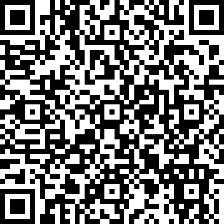 URL　　https://forms.office.com/r/6MkAaYiNPe県大二部担当　横山　拓児　宛（３）締切日　2024年4月25日（木曜日）１３時まで　　　　　　 　　 （４）その他　今大会の書類一式は、千葉県ボクシング連盟HPにて掲載しています。　　　　　　　　　　　　「千葉県ボクシング連盟」で検索してください。　　　　　　　　　　　　今後、大会に関する連絡事項は、全てHPにて掲載しますので、随時確認のほどよろしくお願い致します。                  （５）参加料　選手１名　1,000円８．注意事項　　　（１）ゴミはお持ち帰りください。敷地内での、喫煙もご遠慮願います。　　　　　　　　　（２）会場敷地内は原則駐車禁止です。付近のコインパーキングを利用するか、公共の交通機関をご利用ください。　　　　　　　　　　　(１)、(２)について、選手関係者についても同様です。ご協力お願いいたします。（３）県予選については、千葉県ボクシング連盟が指定する傷害保険に加入するものとする。（４）大会参加者は「健康チェックシート」を大会参加日に、代表者が大会運営に提出する。（初日のみ）(問い合わせ先)〒277-0882　　 千葉県柏市柏の葉６丁目１　千葉県立柏の葉高等学校            　　　　　　　　　   県大二部担当　横山　拓児携帯　070-1218-0507LINE QRコード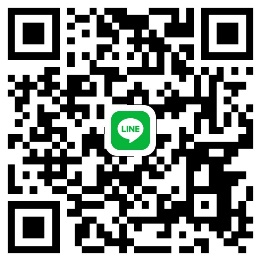 アドレス：yokoyama@kashiwanoha.ed.jp